MEKANSAL ARAŞTIRMALAR DERGİSİ YAZIM KURALLARI: Başlık en çok 14 kelime olabilirAd SOYAD1, Ad SOYAD2, Ad SOYAD3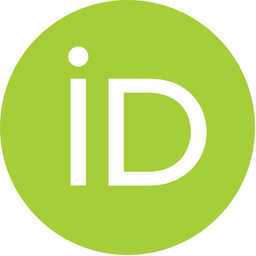 1. GİRİŞAna metin özet, anahtar kelimeler ve kaynakça dahil en fazla 7500 kelime uzunluğunda Times New Roman yazı stili ile 11 punto ve iki yana yaslı olmalıdır. Ana metin, Giriş bölümü ile yeni bir sayfadan başlamalı, Metin içinde yer alan ana başlıklar; Times New Roman, 12 punto, büyük harflerle, sola yaslı, bold, ara başlıklar ise; ilk harfler büyük olacak şekilde,  Times New Roman 11 punto, sola yaslı düzenlenmelidir.  Ana ve ara başlıklardan önce 1 satır aralık bırakılmalıdır. Makale metni 20 sayfayı aşamaz.	Yazılar ve sayfa ölçüleri aşağıdaki gibi düzenlenmelidir:• Yazılar ve sayfa ölçüleri aşağıdaki gibi düzenlenmelidir:• Yazı Tipi: Times New Roman, 11 punto, tek satır aralıklı, iki yana yaslı• Paragraf Aralığı: Satır öncesi ve sonrası 6 nk, paragraf girintisi ilk satır 1 cm. • Blok Alıntı: Times New Roman, 9 punto (1 cm içerden) • Dipnot verilmez, gerekli hallerde son notlar metnin sonuna Times New Roman, 8 punto olarak eklenebilir. • Tablo İçi Bilgiler: Times New Roman, 9 punto Şekil ve Tablo GösterimiMetin içinde kullanılan tüm görseller jpeg formatında ve 300 dpi çözünürlükte ayrı dosyalar halinde sisteme yüklenmelidir. Metin içinde kullanılan tüm görsel, fotoğraf ve çizimler Şekil, tablolar ise Tablo olarak adlandırılmalıdır.Şekil yazısı görselin altında, Times New Roman, 10 punto, ortalı ve numaralandırılarak verilmeli, kaynağı belirtilmelidir (yazarlara ait olsa da).  Şekiller içeriğe uygun şekilde ana metne yerleştirilmeli, ardışık olarak numaralandırılmalı ve metin içinde şekle atıfta bulunulmalıdır. Şekil adları açıklamaya uygun olmalı, varsa kaynak belirtilmelidir (Şekil 1). Şekiller en az 300 dpi çözünürlükle RGB renkte sunulmalıdır. Şekiller, sayfa düzenine uygun şekilde boyutlandırılmalı ve kırpılmalıdır. Haritalar ve grafikler de şekil olarak adlandırılmalı ve numaralandırılmalıdır. Yazarlara ait olmayan, başka kaynaklarca daha önce yayınlanmış tüm resim, şekil ve tablolar için yayın hakkına sahip kişilerden izin alınmalıdır. Yayınlanmış görsel belgelerin sahiplerinden yazılı izin olmaksızın yayınlanabilmeleri için teknik konularda 10, güzel sanatlar konularında 50 yıllık bir zaman aşımı gereklidir. Uluslararası (telif hakkı) anlaşmalarının ve ulusal telif hakkı ve basın yasalarının Mekânsal Araştırmalar Dergisi’nde uygulandığının yazarlarca da bilinmesi gerekmektedir. Tablolar içeriğe uygun şekilde ana metne yerleştirilmeli, ardışık olarak numaralandırılmalı ve metin içinde tabloya atıfta bulunulmalıdır. Tablo adları açıklamaya uygun olmalı, varsa kaynak belirtilmelidir.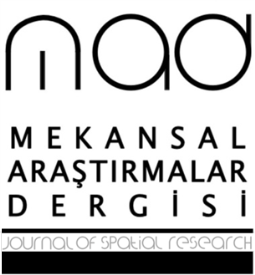 Şekil 1. Mekânsal Araştırmalar Dergisi logo, (Erman, 2017, s.34).Tablo yazısı, tablonun üzerinde, Times New Roman, 10 punto sola yaslı ve numaralandırılarak verilmeli, kaynağı belirtilmelidir (yazarlara ait olsa da). Tablodan sonra 1 satır boşluk bırakılmalıdır. Tabloların tek sayfada yer alması önerilir, zorunlu hallerde sonraki sayfada devam eden tablo açıklaması Tablo 1. Örnek tablo (devamı) şeklinde belirtilmelidir. Tablo 1. Örnek tablo (Yazarlar tarafından üretilmiştir).Kaynak GösterimiKaynakça yazım kuralları APA6 (American Psychological Association) kaynak kullanım stilinin güncel sürümüne uygun olmalıdır. Metin içinde yer alan tüm kaynaklar kaynakça kısmında alfabetik sıra ile verilmelidir. Metin içinde kaynaklar Botto ve Rochat (2018)’e göre veya (Botto & Rochat, 2018) şeklinde gösterilebilir. Metin sonunda yer alan kaynakçada girinti-özel, ilk satır asılı 1cm, aralık satır sonu 6nk olmalıdır. Kaynakça gösteriminde aşağıdaki örnekler dikkate alınmalıdır.Kaynakçada yayın türlerine göre gösterimlerMakale:Abaza, M. (2001). Shopping malls, consumer culture and the reshaping of public space in Egypt. Theory, Culture & Society, 18(5), 97-122. Erkip, F. (2002). The shopping mall as an emergent public space in Turkey. Environment and Planning A, 35, 1073-1093. https://journals.sagepub.com/doi/10.1068/a35167 adresinden alınmıştır  Gaff, J. G., & Simpson, R. D. (1994). Faculty development in the United States. Innovative Higher Education, 18(3), 167–76. https://doi.org/10.1007/BF01191111 adresinden alınmıştır.Author, A. A., & Author, B. B. (Date of publication). Title of article. Title of Online Periodical, volume number(issue number if available). https://www.someaddress.com/ /url/ adresinden alınmıştır.Author, A. A., & Author, B. B. (Date of publication). Title of article. Title of Journal, volume number(issue number if available), page range. doi:0000000/000000000000 or https://doi.org/10.0000/0000Kitap:Arnout, A. (2019). Streets of splendor, shopping culture and spaces in a European capital city (Brussels, 1830–1914), NY: Routledge. Bluman, A. G. (2012). Elementary statistics, A Step by Step Approach, NY: The McGraw-Hill Companies, Inc.Gamgam, H., & Altunkaynak, B. (2012). SPSS Uygulamalı parametrik olmayan yöntemler.4. Baskı, Ankara: Seçkin-Teknik Yayıncılık.Author, A. A. (2022). Title of work: Capital letter also for subtitle. Location: Publisher.Kitap içinde Bölüm:Cashin, W. E. (1990). Students do rate different academic fields differently. İçinde M. Theall, & J. L. Franklin (Eds.), Student ratings of instruction: Issues for improving practice. New Directions for Teaching and Learning (pp. 113–121).Sempozyumda Sunulmuş ve Yayınlanmış Bildiri:Ünlü, A. & Edgü, E., (2007). Comparative space syntax analysis of design strategies for Istanbul underground system. İçinde A. S. Kubat (ed.), 6th International Space Syntax Symposium Proceedings Book, ITU Faculty of Architecture, Istanbul, June 13-15, 2007, 2: 074, 01-10. http://spacesyntaxistanbul.itu.edu.tr/papers.htm adresinden alınmıştır. Tez Kaynakları:Ergin, J. (2005). A comprehensive study of the effects of sleep on academic performance  (Yayınlanmamış Doktora tezi). Çukurova Universitesi, FBE, Adana.Ansiklopedi veya Sözlükler:Feminism. (n.d.). In Encyclopædia Britannica online. https://www.britannica.com/EBchecked/topic/724633/feminism adresinden alınmıştır.İnternet Sayfasından Alıntılar:Sayfaların statik olmadığı, değişebilen ve/veya kaldırılma ihtimali olan internet alıntıları için son erişim tarihi verilmelidir.Gazete yazıları içinParker-Pope, T. (2008, Mayıs 6). Psychiatry handbook linked to drug industry. The New York Times. https://well.blogs.nytimes.com/ adresinden 03.03.2022’de alınmıştır Yazarı bilinen internet kaynakları için Yazar, A. A., & Yazar B. B. (2022). Günümüzde mimarlık. https://www.someaddress.com/full/url/ adresinden 06.02.2022’de alınmıştır Yazarı ve yayın tarihi bilinmeyen internet kaynakları içinGünümüzde Mimarlık. (n.d.). https://www.someaddress.com/full/url/ adresinden 06.02.2022’de alınmıştır Başlığı, yazarı ve yayın tarihi bilinmeyen internet kaynakları içinURL-1. https://lorem.com/afasdf/21341234 adresinden XX.XX.XXXX’de alınmıştırURL-2. https://lorem.com/afasdf/21341234 adresinden XX.XX.XXXX’de alınmıştırURL-3. https://lorem.com/afasdf/21341234 adresinden XX.XX.XXXX’de alınmıştır2. BÖLÜM KONU BAŞLIĞI TEŞEKKÜRYazarlar çalışma kapsamında ilgili kişi/kuruma katkısı nedeniyle teşekkürlerini yazabilir.KAYNAKLARAbaza, M. (2001). Shopping malls, consumer culture and the reshaping of public space in Egypt. Theory, Culture & Society, 18(5), 97-122. Erkip, F. (2002). The shopping mall as an emergent public space in Turkey. Environment and Planning A, 35, 1073-1093. https://journals.sagepub.com/doi/10.1068/a35167 adresinden alınmıştır  Gaff, J. G., & Simpson, R. D. (1994). Faculty development in the United States. Innovative Higher Education, 18(3), 167–76. https://doi.org/10.1007/BF01191111 adresinden alınmıştır.Author, A. A., & Author, B. B. (Date of publication). Title of article. Title of Online Periodical, volume number(issue number if available). https://www.someaddress.com/ /url/ adresinden alınmıştır.Author, A. A., & Author, B. B. (Date of publication). Title of article. Title of Journal, volume number(issue number if available), page range. doi:0000000/000000000000 or https://doi.org/10.0000/000